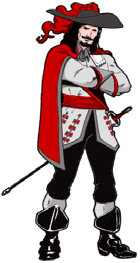 Last Name_______________________________________First Name______________________________________ I.D. # _______________________ Grade ___________ Part I School Organization: Note to Students: Enter the names of the school organizations in which you participated while in grades 9-12; your coach/sponsor must evaluate your performance and sign in the indicated space. Note to Sponsors/Coaches: Please carefully consider this student’s level of dedication, participation, and leadership skills when signing. [5 is the highest; 1 is the lowest]Part II-IV- Must be typed and attached to this page. Part II: STATEMENT In 75-100 words, complete the following statement: “In my opinion, my most outstanding contribution to Coral Gables High School is…” [This should include examples of leadership qualities, initiative and responsibility.]Part III: OUT-OF-SCHOOL ACTIVITIES List and describe your activities outside of school (religious, volunteer work; whether in academics, athletics, and/or community, etc.).Part IV: HONORS AND RECOGNITION Describe any special recognition, award, scholarship, or honors you have received at the national, state, local and/or school levelsClub/ ActivitySponsor’s name9th10th11th12thSportCoach’s Name9th10th11th12th54321Sponsor Signature54321Sponsor Signature